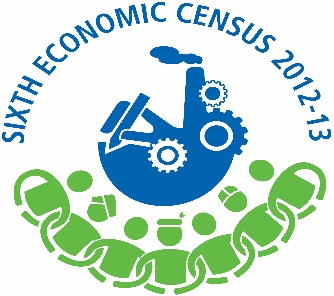 All India Report: Format for Tables*(*Format of tables for State/UT Report will be same except replacing name of State/UT by District Names)1: Total No. of establishments by Broad activity, sector (Rural/Urban/Combined) and type of establishment (Without Hired Workers, With Hired Workers and all)1(A) State/UT wise Total Number of Census houses/structures by use (Commercial, Residential, Residential cum Commercial, Others) and Sector ( Rural/Urban/ Combined)1(B) State/UT wise Total Number of Households by size (no. of members in household) and Sector (Rural/Urban/ Combined)2.1 to 2.26: State/UT wise total number of establishments for each broad activity by sector and type of establishment Broad Activity (Activities relating to agriculture other than crop production and plantation/Livestock/….Agricultural activities/ … Construction/ Manufacturing/… Non-Agricultural Activities…/…./ All)3: Broad activity wise total number of persons employed by sector (Rural/Urban/Combined) and type of establishment4.1 to 4.26: State/UT wise total no. of persons employed for each broad activity by sector and type of establishment Broad Activity (…Livestock/….Agricultural activities/ … Construction/……/ Non-Agricultural activities/ All activities)4A: Distribution of total no. of establishments in each State/UT by sector and broad activity: Rural/Urban/Combined4B: Distribution of total no. of persons employed in each State/UT by sector by broad activity: Rural/Urban/Combined5: Broad activity wise total number of establishments by sector (Rural/Urban/Combined) and type of establishment6.1 to 6.26 State/UT wise total number of establishments for each broad activity by sector (Rural/Urban/Combined) and type of establishmentBroad Activity (Activities relating to agriculture other than crop production and plantation/Livestock/….Agricultural activities/ … Construction/ Manufacturing/… Non-Agricultural Activities…/…./ All)7: State/UT wise total no. of handicraft/handloom Establishments by sector (Rural/Urban/Combined) and type of establishment8 State/UT wise no. of persons employed in handicraft/handloom establishments by sector (Rural/Urban/Combined) and type of establishment9: Broad activity wise total number of establishments by type of ownership: Rural/Urban/Combined                          Establishment With Hired Workers / All Establishments  10: Broad activity wise distribution of total number of persons employed by type of ownership of the establishment: R/U/CEstablishment with Hired Workers / All Establishments  11.1 to 11.26: State/UT wise total number of establishments for each broad activity by type of ownership of the establishment :Rural/Urban/Combined  Broad Activity (Activities relating to agriculture other than crop production and plantation/Livestock/….Agricultural activities/ … Construction/ Manufacturing/… Non-Agricultural Activities…/…./ All)                                                                                                 Establishment With Hired Workers / All Establishments  12.1 to 12.26: State/UT wise distribution of total no. of persons employed for each broad activity by type of ownership of the establishments: Rural/Urban/Combined Broad Activity (Activities relating to agriculture other than crop production and plantation/Livestock/….Agricultural activities/ … Construction/ Manufacturing/… Non-Agricultural Activities…/…./ All)                                                                                                 Establishment with Hired Workers / All Establishments   13: Broad Activity wise distribution of proprietary establishments by sex (Male, Female, Others) of the owner and sector     (Rural/Urban/Combined) 14: Broad activity wise distribution of proprietary establishments by social group of the owner and sector (Rural/Urban/Combined)15: Broad activity wise distribution of proprietary establishments by religion of the owner and sector (Rural/Urban/Combined)16: Broad activity wise distribution of persons employed in proprietary establishments by sex of the owner and sector (Rural/Urban/Combined)17: Broad activity wise distribution of persons employed in proprietary establishments by social group of owner & sector (Rural/Urban/Combined)18: Distribution of persons employed in proprietary establishments by religion of owner (Rural/Urban/Combined)Tables 19 to 24: Formats same as Tables 13 to 18 by State/UT for each Broad activity25: Broad activity wise Percentage distribution of establishments by sector and nature of operation26: As above for total number of persons employed engaged in above establishments.27.1 to 27.26 State/UT wise Percentage distribution of establishments each broad activity wise, by sector and nature of operationBroad Activity (Activities relating to agriculture other than crop production and plantation/Livestock/….Agricultural activities/ … Construction/ Manufacturing/… Non-Agricultural Activities…/…./ All)28.1 to 28.26 As above for State/UT wise distribution of persons employed in such establishments by each broad activity wise, by sector and nature of operation29: Broad activity wise distribution of establishments by sector and major source of finance 30.1 to 30.26: State/UT wise distribution of establishments for each broad activity  by sector and major source of financeBroad Activity (Activities relating to agriculture other than crop production and plantation/Livestock/….Agricultural activities/ … Construction/ Manufacturing/… Non-Agricultural Activities…/…./ All)31: Broad activity wise percentage distribution of persons employed by sector.32.1 to 33.26: State/UT wise percentage distribution of persons employed for each broad activity by sector.Broad Activity (Activities relating to agriculture other than crop production and plantation/Livestock/….Agricultural activities/ … Construction/ Manufacturing/… Non-Agricultural Activities…/…./ All)33: Broad activity wise total Number of establishments with 8 or more persons employed sector(Rural/Urban/Combined) wise.34: Broad activity wise total number of persons employed in establishments with 8 or more persons employed sector wise.35.1 to 35.26: State/UT wise total number of establishments with 8 or more persons employed for each broad activity and sector  (Rural/Urban/Combined) .Broad Activity (Activities relating to agriculture other than crop production and plantation/Livestock/….Agricultural activities/ … Construction/ Manufacturing/… Non-Agricultural Activities…/…./ All)36.1 to 36.26: State/UT wise total number of persons employed engaged in establishments with 8 or more persons employed each broad activity wise and sector (Rural/urban/Combined)37.1 to 37.37: State/UT Wise and All India table for No. of Establishments and No. of persons employed in Rural Sector: NIC 3 digit Code wise38.1 to 38.37: State/UT Wise and All India table for No. of Establishments and No. of persons employed in Urban Sector: NIC 3 digit Code wise39.1 to 39.37: State/UT Wise and All India table for No. of Establishments and No. of persons employed in Combined: NIC 3 digit Code wiseState/UT/All-IndiaNote: Col. 7 = Cols.(5+6); Col.12 = Cols. (8+9+10+11); Col 13= Cols.( 7+ 12)40: Broad activity wise distribution of establishments with size class of employment and sector (Rural/Urban/Combined)41.1 to 41.26: State/UT wise distribution of establishments with size class of employment and sector (Rural/Urban/Combined)Broad Activity (Activities relating to agriculture other than crop production and plantation/Livestock/….Agricultural activities/ … Construction/ Manufacturing/… Non-Agricultural Activities…/…./ All)42: Broad activity wise distribution of establishments Without Hired Workers (Male/Female/All)  by size class of employment and sector (Rural/Urban/Combined)43.1 to 43.26: State/UT wise distribution of establishments Without Hired Workers for each broad activity by size class of employment and sector (Rural/Urban/Combined) Broad Activity (Activities relating to agriculture other than crop production and plantation/Livestock/….Agricultural activities/ … Construction/ Manufacturing/… Non-Agricultural Activities…/…./ All)44: Broad activity wise distribution of establishments With Hired Workers by size class of employment and sector (Rural/Urban/Combined)45.1 to 45.26: State/UT wise distribution of establishments With Hired Workers for each Broad activity by size class of employment and Sector (Rural/Urban/Combined) Broad Activity (Activities relating to agriculture other than crop production and plantation/Livestock/….Agricultural activities/ … Construction/ Manufacturing/… Non-Agricultural Activities…/…./ All)Table 46. 	Total No. of establishments under Women Entrepreneurs by Broad activity, sector (Rural/Urban/Combined) and type of establishment (Without Hired Workers, With Hired Workers and all) Table 47.	Table for Total number of persons employed in establishments under Women Entrepreneurs as per format in 
Table 46 above.Tables 48 and 49	State/UT wise Total No. of establishments/Total number of persons employed in establishments under Women Entrepreneurs by sector (Rural/Urban/Combined) and type of establishment (Without Hired Workers, With Hired Workers and all) Table 50 	State/UT wise all women establishments* by sector (Rural/Urban/Combined) and type of establishment (Without Hired Workers, With Hired Workers and all) * All persons engaged being women.Table 51 	State/UT wise all women SHGs* by sector (Rural/Urban/Combined) and type of establishment (Without Hired Workers, With Hired Workers and all) as per format of table 50*(All persons engaged being women)Table 52	State/UT wise handloom/handicraft establishments under Women Entrepreneurs and total number of persons employed therein sector (Rural/Urban/Combined) wise Table 53	State/UT wise establishments under Women Entrepreneurs and total number of persons employed, as per employment class, therein sector (Rural/Urban/Combined) wise Total Number of Establishments/Total No. of Persons EmployedTable 54	State/UT wise total no. of establishments under Women Entrepreneurs and sector (Rural/Urban/Combined) wise by nature of operation.Table 55	State/UT wise total no. of persons employed in establishments under Women Entrepreneurs and sector (Rural/Urban/Combined) wise by nature of operation as per format of table 54.Table 56	State/UT wise total no. of establishments under Women Entrepreneurs sector (Rural/Urban/Combined) wise by major source of finance.Table 57 :	State/UT wise total no. of persons employed in establishments under Women Entrepreneurs and sector (Rural/Urban/Combined) wise by source of finance.Table 58 and 59 :	State/UT wise total no. of establishments under Women Entrepreneurs/total number of persons employed therein sector (Rural/Urban/Combined) wise by religion of the women Entrepreneur.Table 60 and 61 :	State/UT wise total no. of establishments under Women Entrepreneurs/ total number of persons employed therein and sector (Rural/Urban/Combined) wise by social group of the women entrepreneur.Handloom/Handicraft EstablishmentsTables 62 & 63 : State/UT wise Total No. of handloom/handicraft establishments/Total number of persons employed in them by sector (Rural/Urban/Combined) and type of establishment (Without Hired Workers, With Hired Workers and all) Table 64 and 65 :  State/UT wise Total No. of handloom/handicraft establishments/total no. of persons employed in them  by sector (Rural/Urban/Combined) and type of ownership(Rural/Urban/Combined)Table 66 and 67 :  State/UT wise Total No. of handloom/handicraft establishments/ Total number of persons employed in them by sector (Rural/Urban/Combined) and Major Source of Finance 	(Rural/Urban/Combined)Tables 68, 69 and 70:	 State/UT wise Total No. of handloom/handicraft establishments and total no. of persons employed under proprietary ownership by sector (Rural/Urban/Combined) and Sex of Owner/Religion of Owner/Social Group of OwnerTable 71 and 72 : State/UT wise total no. of handloom/handicraft  establishments/ total persons employed in them sector (Rural/Urban/Combined) wise by nature of operationSl NoBroad ActivityRuralUrbanCombinedSl NoBroad ActivityWithout Hired WorkersWith Hired WorkersTotalWithout Hired WorkersWith Hired WorkersTotalWithout Hired WorkersWith Hired WorkersWith Hired WorkersTotalTotal(1)(2)(3)(4)(5)(6)(7)(8)(9)(9)(10)(10)Sub-total Agricultural ActivitiesSub-total Agricultural ActivitiesSub-total Non-Agricultural ActivitiesSub-total Non-Agricultural ActivitiesTotalAll ActivitiesTotalAll ActivitiesS.N.State/UTCommercialEstablishmentsResidentialResidential cum CommercialOthersAll(1)(2)(3)(4)(5)(6)All IndiaAll IndiaS.N.State/UT(Number of members  in household)(Number of members  in household)(Number of members  in household)(Number of members  in household)(Number of members  in household)(Number of members  in household)(Number of members  in household)(Number of members  in household)(Number of members  in household)(Number of members  in household)S.N.State/UT123451-56-910 & aboveAllAll IndiaAll IndiaSl NoState/UTRuralUrbanCombinedSl NoState/UTWithout Hired WorkersWith Hired WorkersTotalWithout Hired WorkersWith Hired WorkersTotalWithout Hired WorkersWith Hired WorkersWith Hired WorkersTotalTotal(1)(2)(3)(4)(5)(6)(7)(8)(9)(9)(10)(10)All IndiaAll IndiaSl NoBroad ActivityRuralUrbanCombinedSl NoBroad ActivityWithout Hired WorkersWith Hired WorkersTotalWithout Hired WorkersWith Hired WorkersTotalWithout Hired WorkerWith Hired WorkersWith Hired WorkersTotalTotal(1)(2)(3)(4)(5)(6)(7)(8)(9)(9)(10)(10)Sub-total Agricultural ActivitiesSub-total Agricultural ActivitiesSub-total Non-Agricultural ActivitiesSub-total Non-Agricultural ActivitiesTotalAll ActivitiesTotalAll ActivitiesSl NoState/UTRuralUrbanCombinedSl NoState/UTWithout Hired WorkersWith Hired WorkersTotalWithout Hired WorkersWith Hired WorkersTotalWithout Hired WorkersWith Hired WorkersTotal(1)(2)(3)(4)(5)(6)(7)(8)(9)(10)All IndiaAll IndiaSl NoState/UTEstablishmentsEstablishmentsEstablishmentsEstablishmentsEstablishmentsEstablishmentsEstablishmentsEstablishmentsEstablishmentsSl NoState/UTLivestockAgricultural activitiesMining & QuarryingEducationNon-Agricultural activitiesNon-Agricultural activitiesAllAllAll IndiaAll IndiaSl NoState/UTTotal no. of persons employedTotal no. of persons employedTotal no. of persons employedTotal no. of persons employedTotal no. of persons employedTotal no. of persons employedTotal no. of persons employedTotal no. of persons employedTotal no. of persons employedSl NoState/UTLivestockAgricultural activitiesMining & QuarryingNon-Agricultural activitiesNon-Agricultural activitiesAllAllAll IndiaAll IndiaSl NoBroad ActivityRuralUrbanCombinedSl NoBroad ActivityOutside HH with fixed structureOutside HH withoutfixed structure/Inside HHTotal% of establishments  Outside HH with fixed structureOutside HH with fixed structureOutside HH without fixed structure/Inside HHTotalTotal% of establishments  Outside HH with fixed structureTotal% of establishments  Outside HH with fixed structureOutside HH with fixed structureOutside HH without fixed structure/Inside HHOutside HH without fixed structure/Inside HHTotalTotal% of establishments  Outside HH with fixed structure% of establishments  Outside HH with fixed structure(1)(2)(3)(4)(5)(6)(7)(8)(9)(10)(11)(11)(12)(12)(13)(13)Sub-total Agricultural ActivitiesSub-total Agricultural ActivitiesSub-total Non-Agricultural ActivitiesSub-total Non-Agricultural ActivitiesTotalAll ActivitiesTotalAll ActivitiesSl NoState/UTRuralUrbanCombinedSl NoState/UTOutside HH with fixed structureOutside HH without fixed structureInside HHTotalOutside HH with fixed structureOutside HH without fixed structureInside HHTotalOutside HH with fixed structureOutside HH without fixed structureOutside HH without fixed structureInside HHInside HHTotalTotal(1)(2)(3)(4)(5)(6)(7)(8)(9)(10)(11)(11)(12)(12)(13)(13)All IndiaAll IndiaSl NoState/UTRuralUrbanCombinedSl NoState/UTOutside hh with fixed structureOutside hh without fixed structure/Inside hhTotalOutside hh with fixed structureOutside hh without fixed structure/Inside hhTotalOutside hh with fixed structureOutside hh without fixed structure/Inside hhOutside hh without fixed structure/Inside hhTotalTotal(1)(2)(3)(4)(5)(6)(7)(8)(9)(9)(10)(10)All IndiaAll IndiaSl NoState/UTRuralUrbanCombinedSl NoState/UTOutside hh with fixed structureOutside hh without fixed structure/Inside hhTotalOutside hh with fixed structureOutside hh without fixed structure/Inside hhTotalOutside hh with fixed structureOutside hh without fixed structure/Inside hhOutside hh without fixed structure/Inside hhTotalTotal(1)(2)(3)(4)(5)(6)(7)(8)(9)(9)(10)(10)All IndiaAll IndiaSl NoBroad ActivityDistribution of total no. of establishment by type of ownershipDistribution of total no. of establishment by type of ownershipDistribution of total no. of establishment by type of ownershipDistribution of total no. of establishment by type of ownershipDistribution of total no. of establishment by type of ownershipDistribution of total no. of establishment by type of ownershipDistribution of total no. of establishment by type of ownershipDistribution of total no. of establishment by type of ownershipDistribution of total no. of establishment by type of ownershipSl NoBroad ActivityGovt./PSUPrivatePrivatePrivatePrivatePrivatePrivatePrivatePrivateTotalTotalSl NoBroad ActivityGovt./PSUProprietaryPartnershipCompanySelf Help GroupCo-operativeNon Profit InstitutionOthersTotalTotal(1)(2)(3)(4)(5)(6)(7)(8)(9)(10)Sub-total Agricultural ActivitiesSub-total Agricultural ActivitiesSub-total Non-Agricultural ActivitiesSub-total Non-Agricultural ActivitiesTotalAll ActivitiesTotalAll ActivitiesSl NoBroad ActivityDistribution of total no. of persons employed by type of ownership of the establishmentDistribution of total no. of persons employed by type of ownership of the establishmentDistribution of total no. of persons employed by type of ownership of the establishmentDistribution of total no. of persons employed by type of ownership of the establishmentDistribution of total no. of persons employed by type of ownership of the establishmentDistribution of total no. of persons employed by type of ownership of the establishmentDistribution of total no. of persons employed by type of ownership of the establishmentDistribution of total no. of persons employed by type of ownership of the establishmentDistribution of total no. of persons employed by type of ownership of the establishmentSl NoBroad ActivityGovt./PSUPrivatePrivatePrivatePrivatePrivatePrivatePrivatePrivateTotalTotalSl NoBroad ActivityGovt./PSUProprietaryPartnershipCompanySelf Help GroupCo-operativeNon Profit InstitutionOthersTotalTotal(1)(2)(3)(4)(5)(6)(7)(8)(9)(10)Sub-total Agricultural ActivitiesSub-total Agricultural ActivitiesSub-total Non-Agricultural ActivitiesSub-total Non-Agricultural ActivitiesTotalAll ActivitiesTotalAll ActivitiesSl NoState/UT%Distribution of total no. of Establishments by type of ownership of the establishment%Distribution of total no. of Establishments by type of ownership of the establishment%Distribution of total no. of Establishments by type of ownership of the establishment%Distribution of total no. of Establishments by type of ownership of the establishment%Distribution of total no. of Establishments by type of ownership of the establishment%Distribution of total no. of Establishments by type of ownership of the establishment%Distribution of total no. of Establishments by type of ownership of the establishment%Distribution of total no. of Establishments by type of ownership of the establishment%Distribution of total no. of Establishments by type of ownership of the establishment%Distribution of total no. of Establishments by type of ownership of the establishment%Distribution of total no. of Establishments by type of ownership of the establishmentSl NoState/UTGovt./PSUPrivatePrivatePrivatePrivatePrivatePrivatePrivatePrivatePrivateTotal EstablishmentsTotal EstablishmentsSl NoState/UTGovt./PSUProprietaryProprietaryPartnershipCompanySelf Help GroupCo-operativeNon Profit InstitutionOthersAllTotal EstablishmentsTotal Establishments(1)(2)(3)(3)(4)(5)(6)(7)(8)(9)(10)(11)100.0100.0100.0100.0100.0100.0All IndiaAll India100.0Sl NoState/UT% Distribution of total no. of Persons employed by type of ownership of the establishment% Distribution of total no. of Persons employed by type of ownership of the establishment% Distribution of total no. of Persons employed by type of ownership of the establishment% Distribution of total no. of Persons employed by type of ownership of the establishment% Distribution of total no. of Persons employed by type of ownership of the establishment% Distribution of total no. of Persons employed by type of ownership of the establishment% Distribution of total no. of Persons employed by type of ownership of the establishment% Distribution of total no. of Persons employed by type of ownership of the establishment% Distribution of total no. of Persons employed by type of ownership of the establishment% Distribution of total no. of Persons employed by type of ownership of the establishmentSl NoState/UTGovt./PSUPrivatePrivatePrivatePrivatePrivatePrivatePrivatePrivatePrivateTotal No. of persons employedTotal No. of persons employedSl NoState/UTGovt./PSUProprietaryPartnershipCompanySelf Help GroupCo-operativeNon Profit InstitutionOthersAllTotal No. of persons employedTotal No. of persons employed(1)(2)(3)(4)(5)(6)(7)(8)(9)(10)(11)100.0100.0100.0100.0100.0100.0All IndiaAll India100.0Sl NoBroad ActivityTotal No. of    EstablishmentsProprietary establishmentsProprietary establishmentsProprietary establishmentsDistribution of  Proprietary establishments by Sex of the ownerDistribution of  Proprietary establishments by Sex of the ownerSl NoBroad ActivityNo. %MaleMaleFemaleFemaleOthers(1)(2)(2)(3)(4)(5)(5)(6)(6)(7)Sub-total Agricultural ActivitiesSub-total Agricultural ActivitiesSub-total Non-Agricultural ActivitiesSub-total Non-Agricultural ActivitiesTotalAll ActivitiesTotalAll ActivitiesSl NoBroad ActivityTotal No. of    EstablishmentsProprietaryestablishmentsProprietaryestablishmentsProprietaryestablishments% Distribution of Proprietary establishments by Social Group% Distribution of Proprietary establishments by Social Group% Distribution of Proprietary establishments by Social Group% Distribution of Proprietary establishments by Social Group% Distribution of Proprietary establishments by Social GroupSl NoBroad ActivityNo. %SCSCSTOBCOthers(1)(2)(2)(3)(4)(5)(5)(6)(7)(8)Sub-total Agricultural ActivitiesSub-total Agricultural ActivitiesSub-total Non-Agricultural ActivitiesSub-total Non-Agricultural ActivitiesTotalAll ActivitiesTotalAll ActivitiesSl NoBroad ActivityTotal No. of    EstablishmentsProprietaryestablishmentsProprietaryestablishmentsProprietaryestablishments% Distribution of Proprietary establishments by  Religion% Distribution of Proprietary establishments by  Religion% Distribution of Proprietary establishments by  Religion% Distribution of Proprietary establishments by  Religion% Distribution of Proprietary establishments by  Religion% Distribution of Proprietary establishments by  Religion% Distribution of Proprietary establishments by  Religion% Distribution of Proprietary establishments by  Religion% Distribution of Proprietary establishments by  ReligionSl NoBroad ActivityNo. %HinduHinduHinduIslamChristianSikhBuddhistZoroastrain (Parsi)JainOthers(1)(2)(2)(3)(4)(5)(5)(5)(6)(7)(8)(9)(10)(11)(12)Sub-total Agricultural ActivitiesSub-total Agricultural ActivitiesSub-total Non-Agricultural ActivitiesSub-total Non-Agricultural ActivitiesTotalAll ActivitiesTotalAll ActivitiesSl NoBroad ActivityTotal No. of    Persons EmployedEmployed in Proprietary EstablishmentsEmployed in Proprietary EstablishmentsEmployed in Proprietary EstablishmentsDistribution of persons employed in Proprietary establishments by Sex of the ownerDistribution of persons employed in Proprietary establishments by Sex of the ownerSl NoBroad ActivityNo. %MaleMaleFemaleFemaleOthers(1)(2)(2)(3)(4)(5)(5)(6)(6)(7)Sub-total Agricultural ActivitiesSub-total Agricultural ActivitiesSub-total Non-Agricultural ActivitiesSub-total Non-Agricultural ActivitiesTotalAll ActivitiesTotalAll ActivitiesSl NoBroad ActivityTotal No. of    Persons EmployedEmployed in Proprietary EstablishmentsEmployed in Proprietary EstablishmentsEmployed in Proprietary Establishments% Distribution of Persons employed in Proprietary establishments by Social Group of owner% Distribution of Persons employed in Proprietary establishments by Social Group of owner% Distribution of Persons employed in Proprietary establishments by Social Group of owner% Distribution of Persons employed in Proprietary establishments by Social Group of owner% Distribution of Persons employed in Proprietary establishments by Social Group of ownerSl NoBroad ActivityNo. %SCSCSTOBCOthers(1)(2)(2)(3)(4)(5)(5)(6)(7)(8)Sub-total Agricultural ActivitiesSub-total Agricultural ActivitiesSub-total Non-Agricultural ActivitiesSub-total Non-Agricultural ActivitiesTotalAll ActivitiesTotalAll ActivitiesSl NoBroad ActivityTotal No. of    Persons EmployedPersons employed in ProprietaryestablishmentsPersons employed in ProprietaryestablishmentsPersons employed in Proprietaryestablishments% Distribution of persons employed in proprietary establishments by  Religion of owner% Distribution of persons employed in proprietary establishments by  Religion of owner% Distribution of persons employed in proprietary establishments by  Religion of owner% Distribution of persons employed in proprietary establishments by  Religion of owner% Distribution of persons employed in proprietary establishments by  Religion of owner% Distribution of persons employed in proprietary establishments by  Religion of owner% Distribution of persons employed in proprietary establishments by  Religion of owner% Distribution of persons employed in proprietary establishments by  Religion of owner% Distribution of persons employed in proprietary establishments by  Religion of ownerSl NoBroad ActivityNo. %HinduHinduHinduIslamChristianSikhBuddhistZoroastrain (Parsi)JainOthers(1)(2)(2)(3)(4)(5)(5)(5)(6)(7)(8)(9)(10)(11)(12)Sub-total Agricultural ActivitiesSub-total Agricultural ActivitiesSub-total Non-Agricultural ActivitiesSub-total Non-Agricultural ActivitiesTotalAll ActivitiesTotalAll ActivitiesSl NoBroad ActivityRuralUrbanCombinedCombinedSl NoBroad ActivityPerenialSeasonalCasualTotalPerenialSeasonalCasualTotalPerenialSeasonalCasualCasualTotalTotal(1)(2)(3)(4)(5)(6)(7)(8)(9)(10)(11)(12)(12)(13)(13)Sub-total Agricultural ActivitiesSub-total Agricultural ActivitiesSub-total Non-Agricultural ActivitiesSub-total Non-Agricultural ActivitiesTotalAll ActivitiesTotalAll ActivitiesSl NoState/UTRuralUrbanCombinedSl NoState/UTPerennialSeasonalCasualTotalPerennialSeasonalCasualTotalPerennialSeasonalCasualCasualTotalTotal(1)(2)(3)(4)(5)(6)(7)(8)(9)(10)(11)(12)(12)(13)(13)All IndiaAll IndiaSl NoBroad ActivityRuralRuralUrbanCombinedSl NoBroad Activity% distribution by Major source of finance% distribution by Major source of finance% distribution by Major source of finance% distribution by Major source of financeTotal% distribution by Major source of finance% distribution by Major source of finance% distribution by Major source of financeTotal% distribution by Major source of finance% distribution by Major source of finance% distribution by Major source of finance% distribution by Major source of finance% distribution by Major source of financeTotalTotalSelfSelf……..Other agenciesSelf……..Other agenciesSelf……..……..Other agenciesOther agencies(1)(2)(2)(3)(4)(5)(6)(7)(8)(9)(10)(11)(11)(12)(12)(13)(13)Sub-total Agricultural ActivitiesSub-total Agricultural ActivitiesSub-total Non-Agricultural ActivitiesSub-total Non-Agricultural ActivitiesTotalAll ActivitiesTotalAll ActivitiesSl NoState/UTRuralRuralUrbanCombinedSl NoState/UT% distribution by Major source of finance% distribution by Major source of finance% distribution by Major source of finance% distribution by Major source of financeTotal% distribution by Major source of finance% distribution by Major source of finance% distribution by Major source of financeTotal no of establishments% distribution by Major source of finance% distribution by Major source of finance% distribution by Major source of finance% distribution by Major source of finance% distribution by Major source of financeTotal no if establishmentsTotal no if establishmentsSelfSelf……..Other agenciesSelf……..Other agenciesSelf……..……..Other agenciesOther agenciesAll IndiaAll IndiaSl NoBroad ActivityRuralRuralUrbanUrbanCombinedCombinedSl NoBroad Activity% distribution of Persons employed% distribution of Persons employed% distribution of Persons employed% distribution of Persons employed% distribution of Persons employed% distribution of Persons employed% distribution of Persons employed% distribution of Persons employed% distribution of Persons employed% distribution of Persons employed% distribution of Persons employed% distribution of Persons employed% distribution of Persons employed% distribution of Persons employed% distribution of Persons employed% distribution of Persons employed% distribution of Persons employed% distribution of Persons employed% distribution of Persons employed% distribution of Persons employed% distribution of Persons employed% distribution of Persons employed% distribution of Persons employedHiredHiredHiredNon-HiredNon-HiredNon-HiredTotal no pf personsHiredHiredNon-HiredNon-HiredNon-HiredNon-HiredTotal no of personsHiredHiredHiredHiredNon-HiredNon-HiredNon-HiredNon-HiredTotal no of personsTotal no of personsMMFMFFMFMMMFMMFFMMFF(1)(2)(2)(3)(4)(5)(5)(6)(7)(8)(9)(9)(9)(10)(11)(12)(12)(13)(13)(14)(14)(15)(15)(16)(16)Sub-total Agricultural ActivitiesSub-total Agricultural ActivitiesSub-total Non-Agricultural ActivitiesSub-total Non-Agricultural ActivitiesTotalAll ActivitiesTotalAll ActivitiesSl NoState/UTRuralUrbanCombinedCombinedSl NoState/UT% distribution of Persons employed% distribution of Persons employed% distribution of Persons employed% distribution of Persons employed% distribution of Persons employed% distribution of Persons employed% distribution of Persons employed% distribution of Persons employed% distribution of Persons employed% distribution of Persons employed% distribution of Persons employed% distribution of Persons employed% distribution of Persons employed% distribution of Persons employed% distribution of Persons employed% distribution of Persons employed% distribution of Persons employed% distribution of Persons employedHiredHiredNon-HiredNon-HiredNon-HiredTotal no of personsHiredHiredNon-HiredNon-HiredNon-HiredTotalNo of personsHiredHiredHiredHiredNon-HiredNon-HiredNon-HiredNon-HiredNon-HiredTotalMFMFFMFMMFMMFFMMFFF(1)(2)(3)(4)(5)(5)(6)(7)(8)(9)(9)(10)(11)(12)(12)(13)(13)(14)(14)(15)(15)(15)(16)All IndiaAll IndiaSl NoBroad ActivityRuralUrbanCombinedCombinedSl NoBroad ActivityTotalNo. of  establishments  with 8 or more persons employed% of  establishments  with 8 or more persons employedTotalNo. of  establishments  with 8 or more persons employed% of establishments with 8 or more persons employedTotalTotalNo. of  establishments  with 8 or more persons employedNo. of  establishments  with 8 or more persons employed% of  establishments with 8 or more persons employed% of  establishments with 8 or more persons employed(1)(2)(3)(4)(5)(6)(7)(8)(8)(9)(9)(10)(10)Sub-total Agricultural ActivitiesSub-total Agricultural ActivitiesSub-total Non-Agricultural ActivitiesSub-total Non-Agricultural ActivitiesTotalAll ActivitiesTotalAll ActivitiesSl NoBroad ActivityRuralUrbanCombinedCombinedSl NoBroad ActivityTotal no. of persons employedPersons employed engaged in   establishments  with 8 or more persons employed%  share of  Persons employed engaged in   establishments  with 8 or more persons employedTotal no. of persons employedPersons employed engaged in   establishments  with 8 or more persons employed%  share of  Persons employed engaged in   establishments  with 8 or more persons employedTotal no. of persons employedTotal no. of persons employedPersons employed engaged in   establishments  with 8 or more persons employedPersons employed engaged in   establishments  with 8 or more persons employed%  share of  Persons employed engaged in   establishments  with 8 or more persons employed%  share of  Persons employed engaged in   establishments  with 8 or more persons employed(1)(2)(3)(4)(5)(6)(7)(8)(8)(9)(9)(10)(10)Sub-total Agricultural ActivitiesSub-total Agricultural ActivitiesSub-total Non-Agricultural ActivitiesSub-total Non-Agricultural ActivitiesTotalAll ActivitiesTotalAll ActivitiesSl NoState/UTRuralUrbanCombinedCombinedSl NoState/UTTotalNo. of  establishments  with 8 or more persons employed% of  establishments  with 8 or more persons employedTotalNo. of  establishments  with 8 or more persons employed% of establishments with 8 or more persons employedTotalTotalNo. of  establishments  with 8 or more persons employedNo. of  establishments  with 8 or more persons employed% of  establishments with 8 or more persons employed% of  establishments with 8 or more persons employed(1)(2)(3)(4)(5)(6)(7)(8)(8)(9)(9)(10)(10)All IndiaSl NoState/UTRuralUrbanCombinedCombinedSl NoState/UTTotal no. of persons employedPersons employed engaged in   establishments  with 8 or more persons employed%  share of  Persons employed engaged in   establishments  with 8 or more persons employedTotal no. of persons employedPersons employed engaged in   establishments  with 8 or more persons employed%  share of  Persons employed engaged in   establishments  with 8 or more persons employedTotal no. of persons employedTotal no. of persons employedPersons employed engaged in   establishments  with 8 or more persons employedPersons employed engaged in   establishments  with 8 or more persons employed%  share of  Persons employed engaged in   establishments  with 8 or more persons employed%  share of  Persons employed engaged in   establishments  with 8 or more persons employed(1)(2)(3)(4)(5)(6)(7)(8)(8)(9)(9)(10)(10)All-IndiaNIC 3-Digit codeNo. of EstablishmentsNo. of EstablishmentsNo. of EstablishmentsNo. of Persons employedNo. of Persons employedNo. of Persons employedNo. of Persons employedNo. of Persons employedNo. of Persons employedNo. of Persons employedNo. of Persons employedNo. of Persons employedNIC 3-Digit codeNo. of EstablishmentsNo. of EstablishmentsNo. of EstablishmentsIn establishments Without Hired WorkersIn establishments Without Hired WorkersIn establishments Without Hired WorkersIn establishmentsWith Hired WorkersIn establishmentsWith Hired WorkersIn establishmentsWith Hired WorkersIn establishmentsWith Hired WorkersIn establishmentsWith Hired WorkersAllNIC 3-Digit codeNo. of EstablishmentsNo. of EstablishmentsNo. of EstablishmentsIn establishments Without Hired WorkersIn establishments Without Hired WorkersIn establishments Without Hired WorkersHiredHiredNot-HiredNot-HiredTotalAllTotalWithout Hired WorkersWith Hired WorkersMaleMaleFemaleTotalMFMFAll(1)(2)(3)(4)(5)(5)(6)(7)(8)(9)(10)(11)(12)(13)Sl NoBroad Activity1 23451-56-910-1415-1920-2425-2930-99100-199200-499500 or moreAll ClassesSl NoBroad ActivitySub-total Agricultural ActivitiesSub-total Agricultural ActivitiesSub-total Non-Agricultural ActivitiesSub-total Non-Agricultural ActivitiesAll ActivitiesAll ActivitiesSl NoState/UT1 23451-56-910-1415-1920-2425-2930-99100-199200-499500 or moreAll ClassesSl NoState/UTAll IndiaAll IndiaSl NoBroad Activity1 23451-56-910 and aboveAllSl NoBroad ActivitySub-total Agricultural ActivitiesSub-total Agricultural ActivitiesSub-total Non-Agricultural ActivitiesSub-total Non-Agricultural ActivitiesAll ActivitiesAll ActivitiesSl NoState/UT1 23451-56-910 and aboveAllSl NoState/UTAll IndiaAll IndiaSl NoBroad Activity1-56-910-2425 - 4950 – 99100 – 199200 – 499500 & aboveAllSl NoBroad ActivitySub-total Agricultural ActivitiesSub-total Agricultural ActivitiesSub-total Non-Agricultural ActivitiesSub-total Non-Agricultural ActivitiesAll ActivitiesAll ActivitiesSl NoState/UT1-56-910-2425 - 4950 – 99100 – 199200 – 499500 & aboveAllSl NoState/UTAll IndiaAll IndiaSl NoBroad ActivityRuralUrbanCombinedSl NoBroad ActivityWithout Hired WorkersWith Hired WorkersTotalWithout Hired WorkersWith Hired WorkersTotalWithout Hired WorkersWith Hired WorkersTotalTotal(1)(2)(3)(4)(5)(6)(7)(8)(9)(10)(10)Sub-total Agricultural SectorSub-total Agricultural SectorNon-Agricultural Sector: ServicesNon-Agricultural Sector: ServicesNon-Agricultural Sector: Other than servicesNon-Agricultural Sector: Other than servicesSub-total Non-Agricultural ActivitiesSub-total Non-Agricultural ActivitiesTotalAll ActivitiesTotalAll ActivitiesS.N.State/UTRuralRuralRuralUrbanUrbanUrbanCombinedCombinedCombinedS.N.State/UTWithout Hired WorkersWith Hired WorkersTotalWithout Hired WorkersWith Hired WorkersTotalWithout Hired WorkersWith Hired WorkersTotal(1)(2)(3)(4)(5)(6)(7)(8)(9)(10)All IndiaAll IndiaS.N.State/UTRuralRuralRuralUrbanUrbanUrbanCombinedCombinedCombinedS.N.State/UTWithout Hired WorkersWith Hired WorkersTotalWithout Hired WorkersWith Hired WorkersTotalWithout Hired WorkersWith Hired WorkersTotal(1)(2)(3)(4)(5)(6)(7)(8)(9)(10)All IndiaAll IndiaS.N.State/UTEmployment Size of the Establishment ClassEmployment Size of the Establishment ClassEmployment Size of the Establishment ClassEmployment Size of the Establishment ClassEmployment Size of the Establishment ClassEmployment Size of the Establishment ClassEmployment Size of the Establishment ClassEmployment Size of the Establishment ClassEmployment Size of the Establishment ClassEmployment Size of the Establishment ClassEmployment Size of the Establishment ClassEmployment Size of the Establishment ClassEmployment Size of the Establishment ClassS.N.State/UT12-34-56-910-1415-1920-2425-2930-99100-199200-499500 or moreAll(1)(2)(3)(4)(5)(6)(7)(8)(9)(10)(11)(12)(13)(14)All IndiaAll IndiaS.N.State/UTRuralRuralRuralUrbanUrbanUrbanCombinedCombinedCombinedTotalS.N.State/UTPerenialSeasonalCasualPerenialSeasonalCasualPerenialSeasonalCasualTotal(1)(2)(3)(4)(5)(6)(7)(8)(9)(10)(11)All IndiaAll IndiaS.N.State/UTMajor Source of FinanceMajor Source of FinanceMajor Source of FinanceMajor Source of FinanceMajor Source of FinanceMajor Source of FinanceMajor Source of FinanceS.N.State/UTSelfFin. Assistance from govt. sourcesBorrowing from FIsBorrowing from Nis/money LendersLoan from SHGsDonations transfers from other AgenciesTotal(1)(2)(3)(4)(5)(6)(7)All IndiaAll IndiaS.N.State/UTReligion  of the women EntrepreneurReligion  of the women EntrepreneurReligion  of the women EntrepreneurReligion  of the women EntrepreneurReligion  of the women EntrepreneurReligion  of the women EntrepreneurReligion  of the women EntrepreneurReligion  of the women EntrepreneurReligion  of the women EntrepreneurS.N.State/UTHinduIslamChristianSikhBuddhistZoroastrain (Parsi)JainOthersTotal(1)(2)(3)(4)(5)(6)(7)(8)(9)(10)S.N.State/UTSocial Group  of the women entrepreneurSocial Group  of the women entrepreneurSocial Group  of the women entrepreneurSocial Group  of the women entrepreneurSocial Group  of the women entrepreneurSCSTOBCOthersTotal(1)(2)(3)(4)(5)(10)All IndiaAll IndiaS.N.State/UTRuralRuralRuralUrbanUrbanUrbanCombinedCombinedCombinedS.N.State/UTWithout Hired WorkersWith Hired WorkersTotalWithout Hired WorkersWith Hired WorkersTotalWithout Hired WorkersWith Hired WorkersTotal(1)(2)(3)(4)(5)(6)(7)(8)(9)(10)All IndiaAll IndiaS.N.State/UTPrivatePrivatePrivatePrivatePrivatePrivatePrivatePrivatePrivateS.N.State/UTGovt/PSUProprietaryPartnershipCompanySelf Help GroupCo-operativeNon Profit InstitutionOthers Total(1)(2)(3)(4)(5)(6)(7)(8)(9)(10)All IndiaAll IndiaS.N.State/UTMajor Source of FinanceMajor Source of FinanceMajor Source of FinanceMajor Source of FinanceMajor Source of FinanceMajor Source of FinanceMajor Source of FinanceS.N.State/UTSelfFin. Assistance from govt. sourcesBorrowing from FIsBorrowing from Nis/money LendersLoan from SHGsDonations transfers from other AgenciesTotal(1)(2)(3)(4)(5)(6)(7)(8)All IndiaAll IndiaS.N.State/UTRuralRuralRuralUrbanUrbanUrbanCombinedCombinedCombinedTotalS.N.State/UTPerenialSeasonalCasualPerenialSeasonalCasualPerenialSeasonalCasualTotal(1)(2)(3)(4)(5)(6)(7)(8)(9)(10)(11)All IndiaAll India